Book Club A Lunch:  YA Authors Under 30We are reading some of the following selections chosen by students.  All authors are under the age of 30 and write for young adults.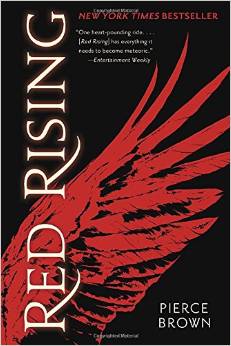 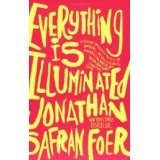 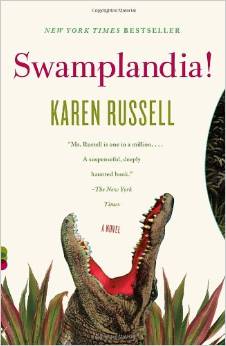 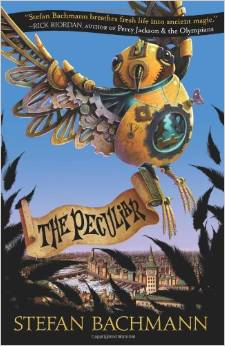 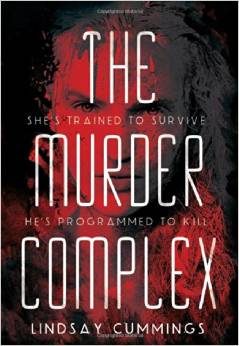 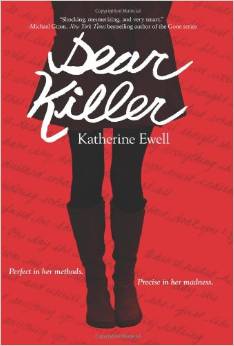 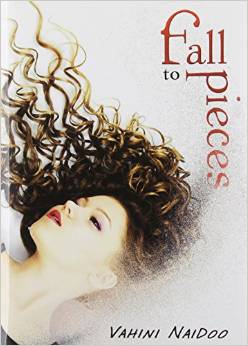 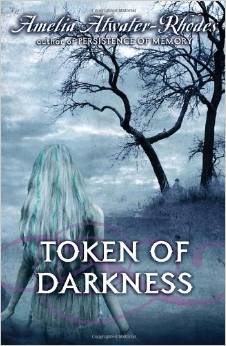 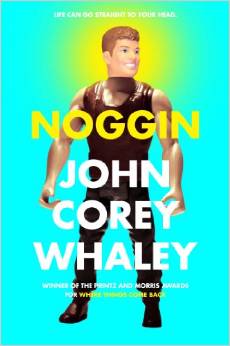 Book Club B Lunch:  Genre StudiesWe are reading from the following genres with these books as some of our selections.            Thriller/Horror				        Drama				Fantasy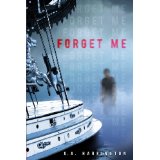 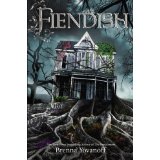 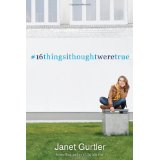 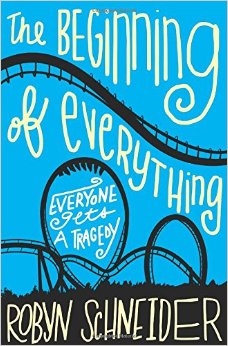 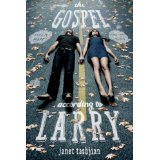 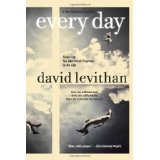 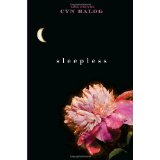                                SyFy					Comedy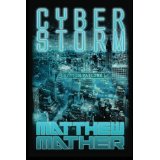 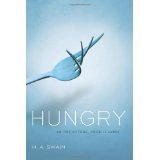 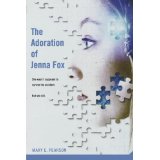 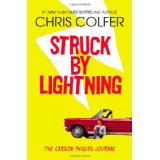 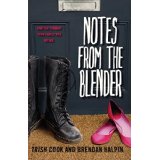 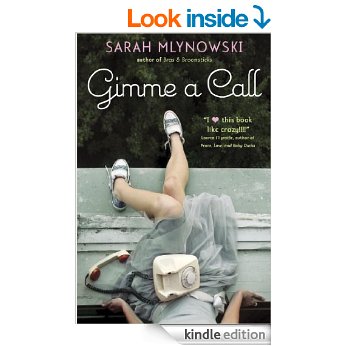 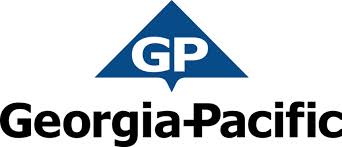 